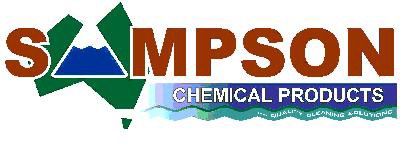 SAFETY DATA SHEETExotica Water LilyAccording to Preparation of Safety Data Sheets for Hazardous Chemicals Code of Practice, February 2016Product identifierProduct name	Exotica Water LilyInternal identification	EXOTWLRelevant identified uses of the substance or mixture and uses advised against Application	Premium room deodorantUses advised against	No specific uses advised against are identified.Details of the supplier of the safety data sheetSupplier	Sampson Chemical Products 42 Redcliffe Gardens Drive Clontarf, QLD, 4019+61 7 3283 4511sampson_office@bigpond.comContact Person	Poisons Information 131126 or Brennan Stark 0428 835 855 Manufacturer	Eco Pro Australia Pty Ltd42 Redcliffe Gardens Drive, Clontarf, QLD, 4019+61 7 3283 4511sampson_office@bigpond.comEmergency telephone numberEmergency telephone	Poisons Information 131126 or Brennan Stark 0428 835 855Classification of the substance or mixturePhysical hazards	Flam. Liq. 2 - H225Health hazards	Eye Irrit. 2A - H319 Environmental hazards	Not Classified Label elementsHazard pictograms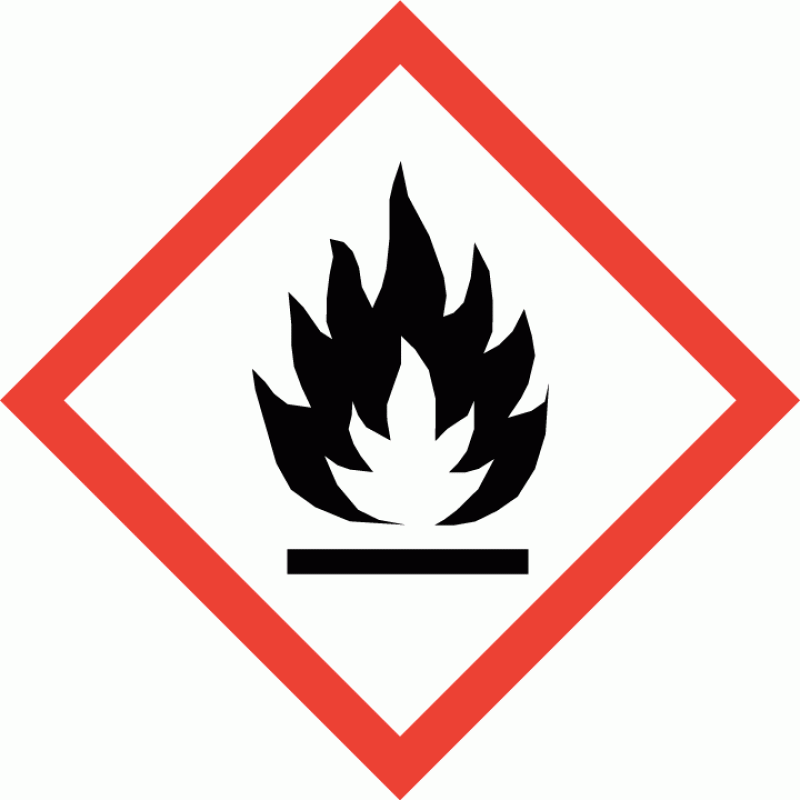 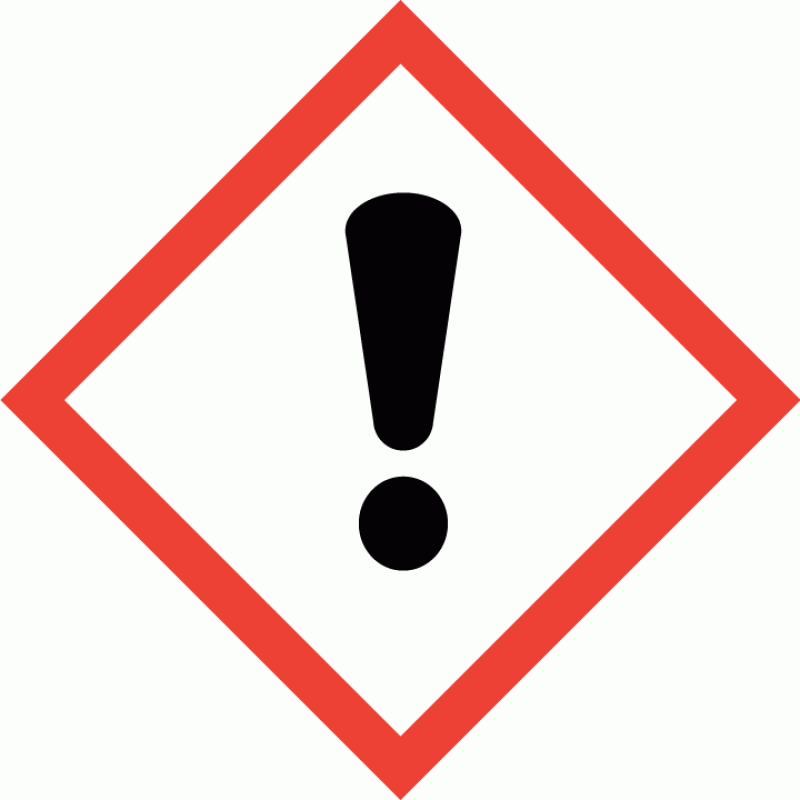 Signal word	DANGERHazard statements	H225 Highly flammable liquid and vapour.H319 Causes serious eye irritation.Exotica Water LilyPrecautionary statements	P210 Keep away from heat/ sparks/ open flames/ hot surfaces. - No smoking.P233 Keep container tightly closed.P240 Ground/ bond container and receiving equipment. P241 Use explosion-proof electrical equipment.P242 Use only non-sparking tools.P243 Take precautionary measures against static discharge. P264 Wash contaminated skin thoroughly after handling.P280 Wear protective gloves/ protective clothing/ eye protection/ face protection. P303+P361+P353 IF ON SKIN (or hair): Take off immediately all contaminated clothing. Rinse skin with water/ shower.P305+P351+P338 IF IN EYES: Rinse cautiously with water for several minutes. Remove contact lenses, if present and easy to do. Continue rinsing.P337+P313 If eye irritation persists: Get medical advice/ attention.P370+P378 In case of fire: Use foam, carbon dioxide, dry powder or water fog for extinction. P403+P235 Store in a well-ventilated place. Keep cool.P501 Dispose of contents/ container in accordance with national regulations.Other hazardsThis product does not contain any substances classified as PBT (persistent, bioaccumulative and toxic) or vPvB (very persistent and very bioaccumulative).MixturesDescription of first aid measuresGeneral information	If in doubt, get medical attention promptly. Show this Safety Data Sheet to the medical personnel.Inhalation	Move affected person to fresh air and keep warm and at rest in a position comfortable for breathing. Loosen tight clothing such as collar, tie or belt. Get medical attention if symptoms are severe or persist.Ingestion	Rinse mouth thoroughly with water. Get medical advice/attention if you feel unwell. Do not induce vomiting unless under the direction of medical personnel.Skin Contact	Rinse with water.Eye contact	Rinse with water. Get medical attention if any discomfort continues.Protection of first aiders	First aid personnel should wear appropriate protective equipment during any rescue. Most important symptoms and effects, both acute and delayedGeneral information	The severity of the symptoms described will vary dependent on the concentration and the length of exposure.Inhalation	No specific symptoms known.Ingestion	No specific symptoms known.Skin contact	No specific symptoms known.Eye contact	No specific symptoms known. May be slightly irritating to eyes. Indication of any immediate medical attention and special treatment neededExotica Water LilyNotes for the doctor	Treat symptomatically.Extinguishing mediaSuitable extinguishing media	The product is flammable. Extinguish with alcohol-resistant foam, carbon dioxide, dry powder or water fog. Use fire-extinguishing media suitable for the surrounding fire.Unsuitable extinguishing mediaDo not use water jet as an extinguisher, as this will spread the fire.Special hazards arising from the substance or mixtureSpecific hazards	Containers can burst violently or explode when heated, due to excessive pressure build-up. Flammable liquid and vapour. Vapours may be ignited by a spark, a hot surface or an ember. Vapours may form explosive mixtures with air. Fire-water run-off in sewers may create fire or explosion hazard.Hazardous combustion productsAdvice for firefightersProtective actions during firefightingSpecial protective equipment for firefightersThermal decomposition or combustion products may include the following substances: Harmful gases or vapours.Avoid breathing fire gases or vapours. Evacuate area. Cool containers exposed to heat with water spray and remove them from the fire area if it can be done without risk. Cool containers exposed to flames with water until well after the fire is out. If a leak or spill has not ignited, use water spray to disperse vapours and protect men stopping the leak. Control run-off water by containing and keeping it out of sewers and watercourses. If risk of water pollution occurs, notify appropriate authorities.Wear positive-pressure self-contained breathing apparatus (SCBA) and appropriate protective clothing. Firefighter's clothing conforming to Australia/New Zealand Standards AS/NZS 4967 (for clothing) AS/NZS 1801 (for helmets), AS/NZS 4821 (for protective boots), AS/NZS 1801 (for protective gloves) will provide a basic level of protection for chemical incidents.Hazchem Code	•2YEPersonal precautions, protective equipment and emergency proceduresPersonal precautions	Wear protective clothing as described in Section 8 of this safety data sheet. No action shall be taken without appropriate training or involving any personal risk. Evacuate area. Provide adequate ventilation. No smoking, sparks, flames or other sources of ignition near spillage.Promptly remove any clothing that becomes contaminated.Environmental precautionsEnvironmental precautions	Avoid discharge into drains or watercourses or onto the ground.Methods and material for containment and cleaning upMethods for cleaning up	Wear protective clothing as described in Section 8 of this safety data sheet. Clear up spills immediately and dispose of waste safely. Eliminate all ignition sources if safe to do so. No smoking, sparks, flames or other sources of ignition near spillage. Do not allow material to enter confined spaces, due to the risk of explosion. Absorb small quantities with paper towels and evaporate in a safe place. Once evaporation is complete, place paper in a suitable waste disposal container and seal securely. Flush contaminated area with plenty of water. Wash thoroughly after dealing with a spillage. For waste disposal, see Section 13.Reference to other sectionsExotica Water LilyReference to other sections	For personal protection, see Section 8. See Section 11 for additional information on health hazards. See Section 12 for additional information on ecological hazards. For waste disposal, see Section 13.Precautions for safe handlingUsage precautions	Read and follow manufacturer's recommendations. Wear protective clothing as described in Section 8 of this safety data sheet. Keep away from food, drink and animal feeding stuffs.Handle all packages and containers carefully to minimise spills. Keep container tightly sealed when not in use. Avoid the formation of mists. The product is flammable. Keep away from heat, hot surfaces, sparks, open flames and other ignition sources. No smoking. Do not handle until all safety precautions have been read and understood. Do not handle broken packages without protective equipment. Do not reuse empty containers.Advice on general occupational hygieneWash promptly if skin becomes contaminated. Take off contaminated clothing and wash before reuse. Wash contaminated clothing before reuse.Conditions for safe storage, including any incompatibilitiesStorage precautions	Keep away from oxidising materials, heat and flames. Keep only in the original container.Keep container tightly closed, in a cool, well ventilated place. Keep containers upright. Protect containers from damage.Storage class	Flammable liquid storage.Specific end use(s)Specific end use(s)	The identified uses for this product are detailed in Section 1.Control parameters Occupational exposure limits EthanolLong-term exposure limit (8-hour TWA): 1000 ppm 1880 mg/m³Exposure controls Protective equipment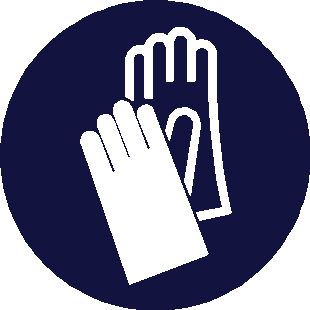 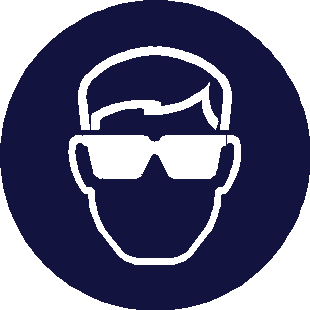 Appropriate engineering controlsProvide adequate ventilation. Observe any occupational exposure limits for the product or ingredients.Eye/face protection	Unless the assessment indicates a higher degree of protection is required, the following protection should be worn: Tight-fitting safety glasses.Hand protection	No specific hand protection recommended.Other skin and body protectionWear appropriate clothing to prevent repeated or prolonged skin contact.Hygiene measures	Wash hands thoroughly after handling. Wash at the end of each work shift and before eating, smoking and using the toilet. Do not eat, drink or smoke when using this product.Exotica Water LilyRespiratory protection	Ensure all respiratory protective equipment is suitable for its intended use and complies with Australia/New Zealand Standard AS/NZS 1716. Check that the respirator fits tightly and the filter is changed regularly. Gas and combination filter cartridges should comply with Australia/New Zealand Standard AS/NZS 1716. Full face mask respirators with replaceable filter cartridges should comply with Australia/New Zealand Standard AS/NZS 1716. Half mask and quarter mask respirators with replaceable filter cartridges should comply with Australia/New Zealand Standard AS/NZS 1716.Environmental exposure controlsKeep container tightly sealed when not in use.Information on basic physical and chemical properties Appearance	Clear liquid.Colour	Clear.Odour	Water lilySpecific Gravity	0.79Initial boiling point and range	78°C Flash point	11-13°CVapour pressure	5.9 kPa @ 24°C Auto-ignition temperature	422°CReactivity	There are no known reactivity hazards associated with this product.Stability	Stable at normal ambient temperatures and when used as recommended. Stable under the prescribed storage conditions.Possibility of hazardous reactionsThe following materials may react strongly with the product: Oxidising agents.Conditions to avoid	Avoid heat, flames and other sources of ignition. Containers can burst violently or explode when heated, due to excessive pressure build-up. Static electricity and formation of sparks must be prevented.Materials to avoid	Oxidising materials. Acids - oxidising.Hazardous decomposition productsDoes not decompose when used and stored as recommended. Thermal decomposition or combustion products may include the following substances: Harmful gases or vapours.Information on toxicological effects Acute toxicity - oralSummary	Ingestion of material may be damaging to health; ingestion may produce nausea, vomiting,gastrointestinal bleeding, abdominal pain and diarrhoea.Notes (oral LD₅₀)	Based on available data the classification criteria are not met. Acute toxicity - dermalNotes (dermal LD₅₀)	Based on available data the classification criteria are not met.Exotica Water LilyAcute toxicity - inhalationNotes (inhalation LC₅₀)	Based on available data the classification criteria are not met.Skin corrosion/irritationSummary	The material may produce moderate skin irritation. Skin irritation may be present after prolonged or repeated exposure; this may result in a form of contact dermitits. (nonallergic)Animal data	Based on available data the classification criteria are not met.Serious eye damage/irritationSerious eye damage/irritation Based on available data the classification criteria are not met.Respiratory sensitisationRespiratory sensitisation	Based on available data the classification criteria are not met.Skin sensitisationSkin sensitisation	Based on available data the classification criteria are not met.Germ cell mutagenicityGenotoxicity - in vitro	Based on available data the classification criteria are not met.CarcinogenicityCarcinogenicity	Based on available data the classification criteria are not met.IARC carcinogenicity	Contains a substance/a group of substances which may cause cancer. IARC Group 1 Carcinogenic to humans.Reproductive toxicityReproductive toxicity - fertility Based on available data the classification criteria are not met.Reproductive toxicity - developmentBased on available data the classification criteria are not met.Specific target organ toxicity - single exposureSTOT - single exposure	Not classified as a specific target organ toxicant after a single exposure.Specific target organ toxicity - repeated exposureSTOT - repeated exposure	Not classified as a specific target organ toxicant after repeated exposure.Aspiration hazardAspiration hazard	Based on available data the classification criteria are not met.General information	The severity of the symptoms described will vary dependent on the concentration and the length of exposure.Inhalation	No specific symptoms known.Ingestion	No specific symptoms known.Skin Contact	No specific symptoms known.Eye contact	No specific symptoms known.Route of exposure	Ingestion Inhalation Skin and/or eye contact Target Organs	No specific target organs known.Exotica Water LilyEcotoxicity	Not regarded as dangerous for the environment. However, large or frequent spills may have hazardous effects on the environment.Toxicity	Based on available data the classification criteria are not met. Persistence and degradabilityPersistence and degradability  The degradability of the product is not known.Bioaccumulative potentialBioaccumulative Potential	No data available on bioaccumulation.Mobility in soilMobility	No data available.Other adverse effectsOther adverse effects	None known.Waste treatment methodsGeneral information	The generation of waste should be minimised or avoided wherever possible. Reuse or recycle products wherever possible. This material and its container must be disposed of in a safe way. When handling waste, the safety precautions applying to handling of the product should be considered. Care should be taken when handling emptied containers that have not been thoroughly cleaned or rinsed out. Empty containers or liners may retain some product residues and hence be potentially hazardous.Disposal methods	Dispose of surplus products and those that cannot be recycled via a licensed waste disposal contractor. Waste, residues, empty containers, discarded work clothes and contaminated cleaning materials should be collected in designated containers, labelled with their contents. Incineration or landfill should only be considered when recycling is not feasible.General	For limited quantity packaging/limited load information, consult the relevant modal documentation using the data shown in this section.UN numberUN No. (ADG)	1170UN No. (IMDG)	1170UN No. (ICAO)	1170UN proper shipping nameProper shipping name (ADG) ETHANOL (ETHYL ALCOHOL) or ETHANOL SOLUTION (ETHYL ALCOHOL SOLUTION)Proper shipping name (IMDG)ETHANOL (ETHYL ALCOHOL) or ETHANOL SOLUTION (ETHYL ALCOHOL SOLUTION)Proper shipping name (ICAO) ETHANOL (ETHYL ALCOHOL) or ETHANOL SOLUTION (ETHYL ALCOHOL SOLUTION)Transport hazard class(es)ADG class	3ADG classification code	F1ADG label	3Exotica Water LilyIMDG class	3ICAO class/division	3Transport labels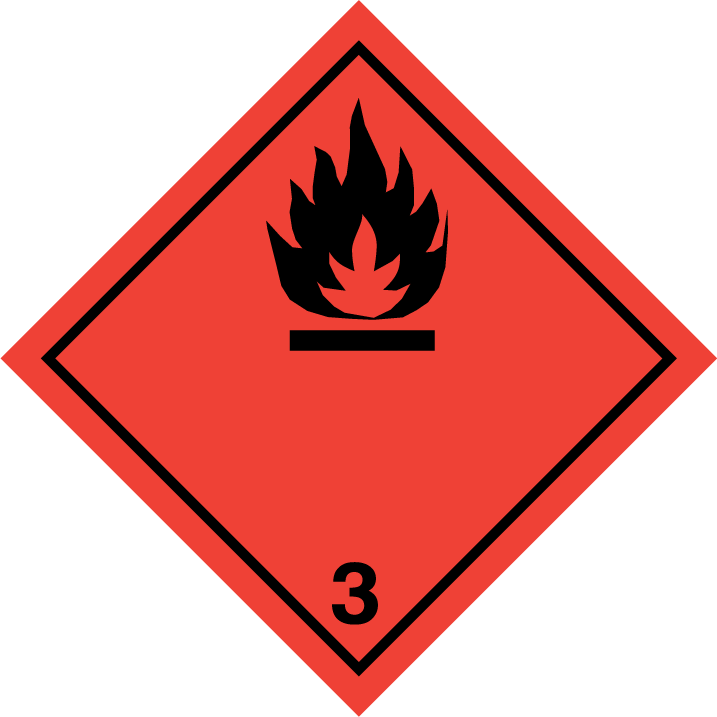 Packing groupADG packing group	IIIMDG packing group	IIICAO packing group	IIEnvironmental hazardsEnvironmentally hazardous substance/marine pollutant No.Special precautions for userAlways transport in closed containers that are upright and secure. Ensure that persons transporting the product know what to do in the event of an accident or spillage.EmS	F-E, S-DHazchem Code	•2YETransport in bulk according to Annex II of MARPOL 73/78 and the IBC CodeNot applicable.Inventories Australia - AICSNone of the ingredients are listed or exempt.Training advice	Only trained personnel should use this material.Revision date	17/05/2021Revision	3Supersedes date	17/05/2021SDS No.	4744General Information	The following risk and hazard statements are to be considered a glossary. They relate to the raw materials used in this product and therefore may not be accurate for the finished product itself. For the complete risk and hazard statements for this product please refer to section 2 of this Safety Data SheetHazard statements in full	H225 Highly flammable liquid and vapour.H319 Causes serious eye irritation.Exotica Water LilyThis information relates only to the specific material designated and may not be valid for such material used in combination with any other materials or in any process. Such information is, to the best of the company's knowledge and belief, accurate and reliable as of the date indicated. However, no warranty, guarantee or representation is made to its accuracy, reliability or completeness. It is the user's responsibility to satisfy himself as to the suitability of such information for his own particular use.